Муниципальное бюджетное учреждение дополнительного образованияЧаданская детская школа искусств имени Константи на Чулдумовича Тамдына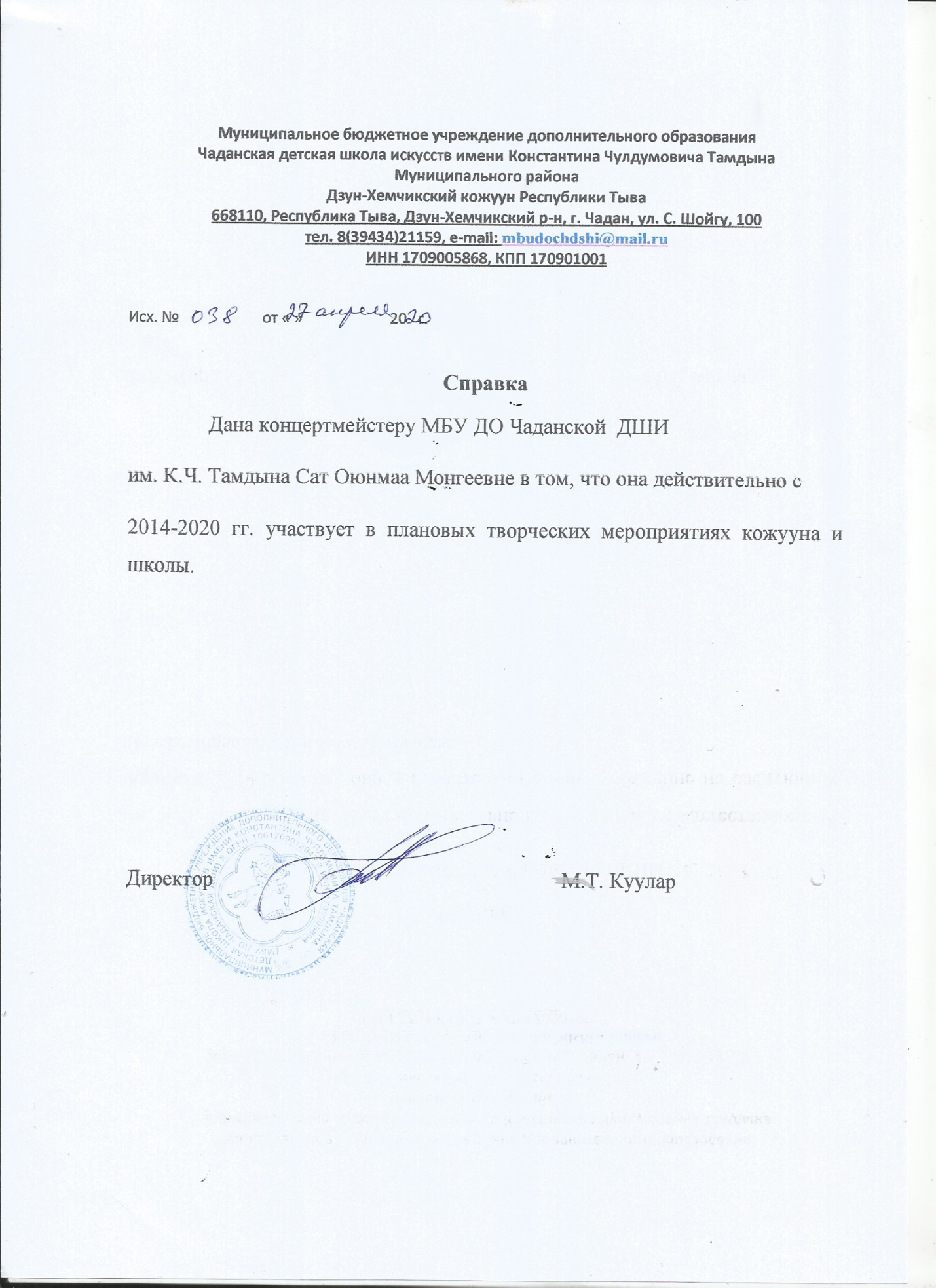 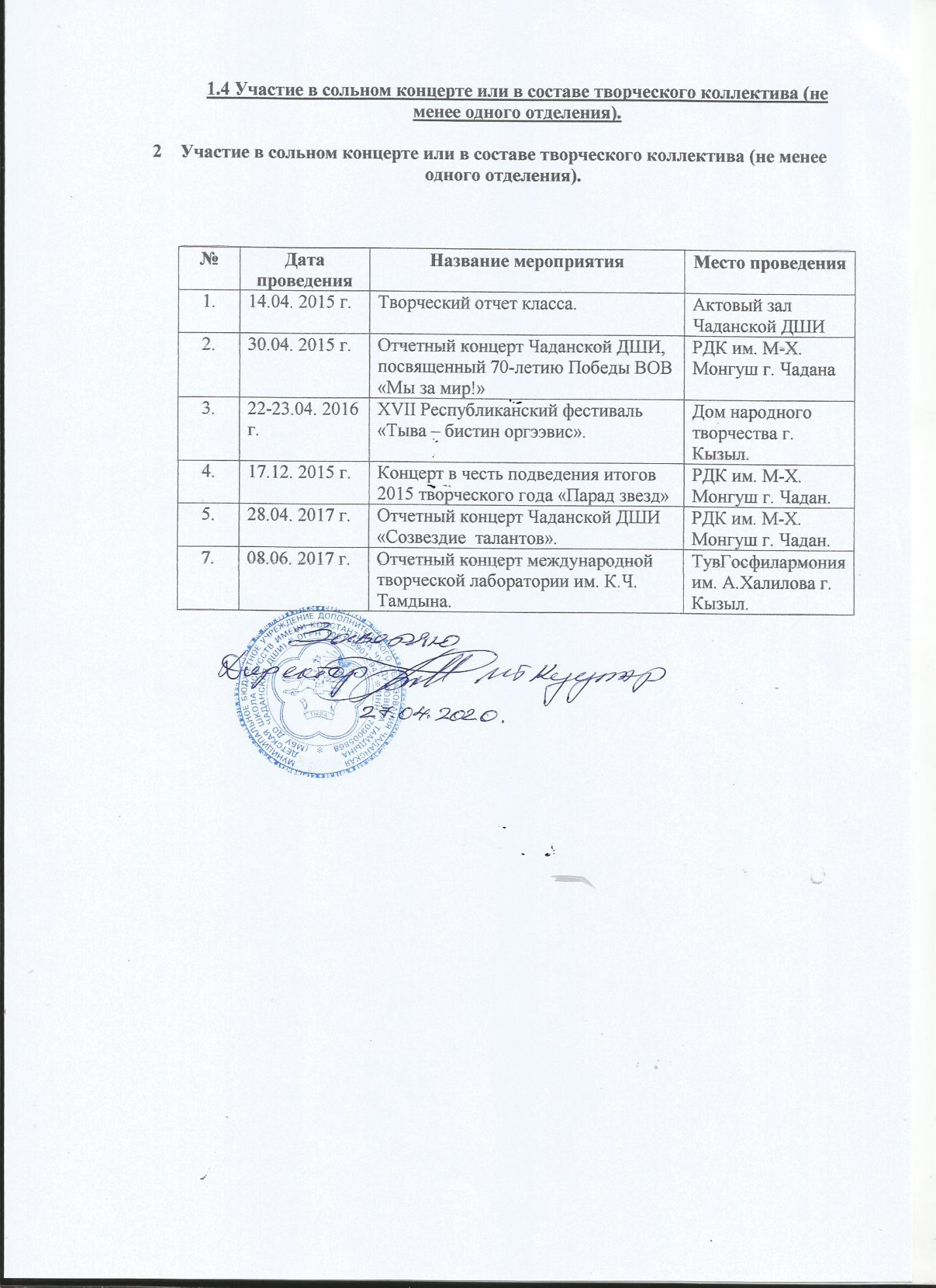 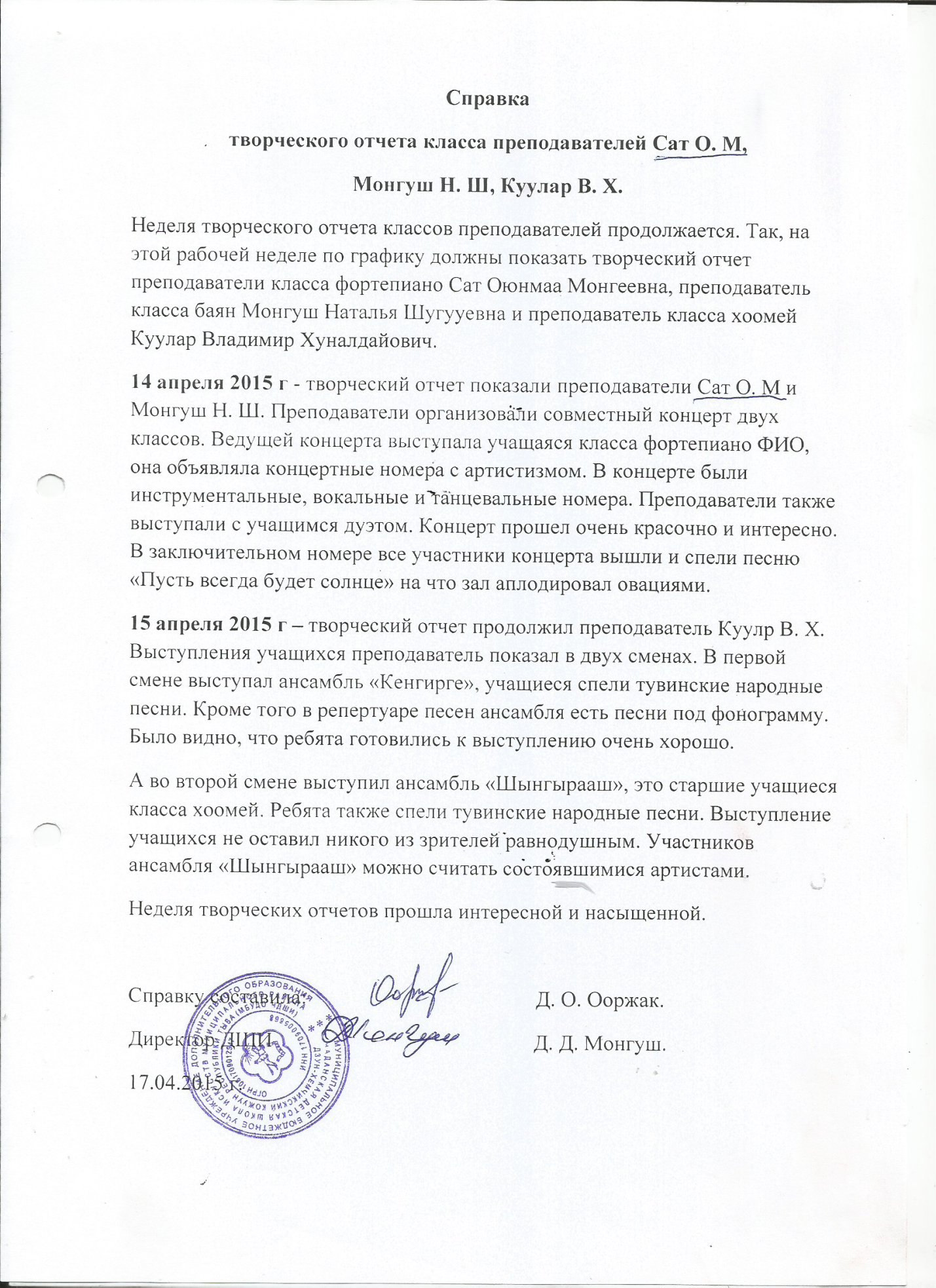 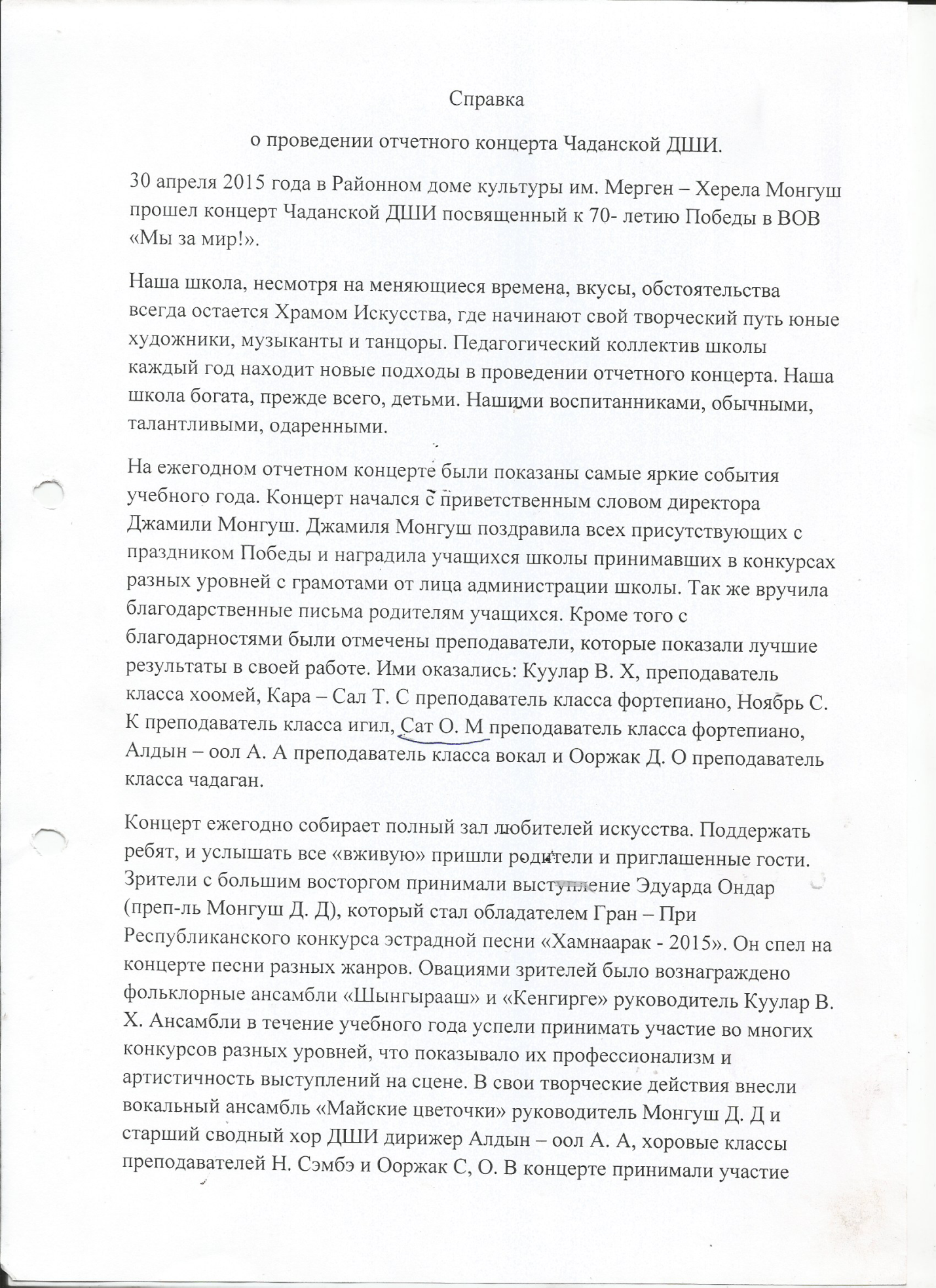 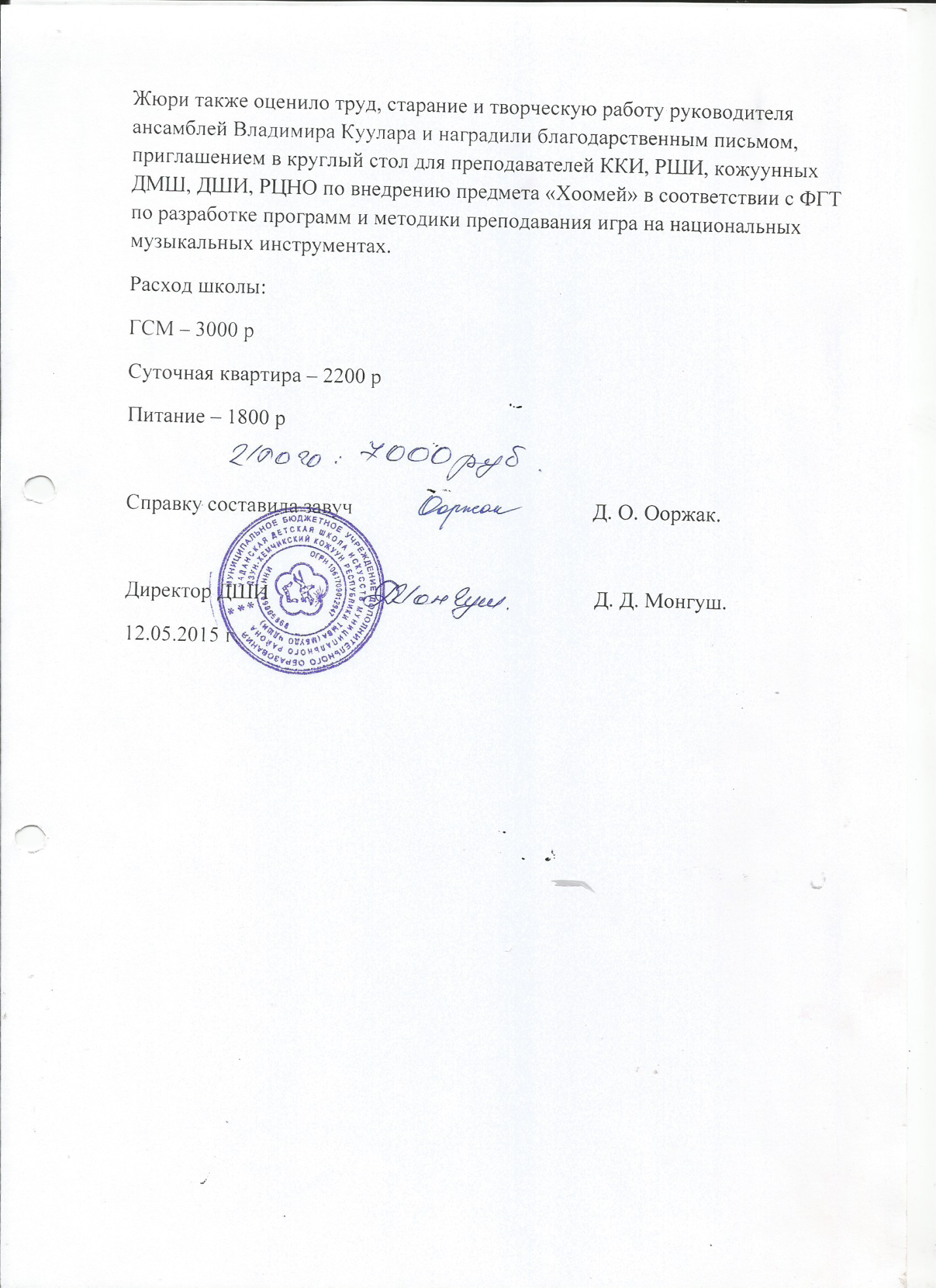 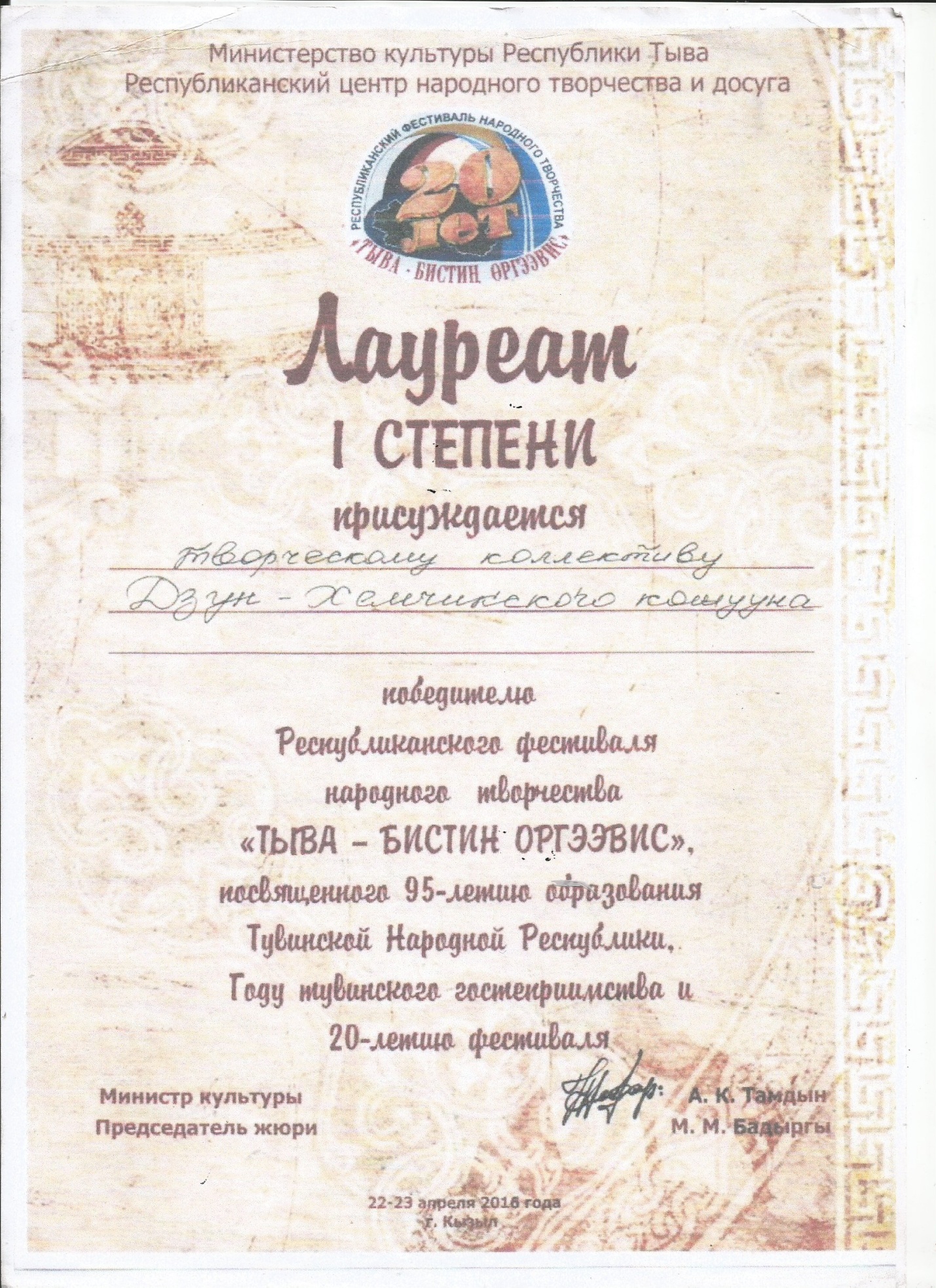 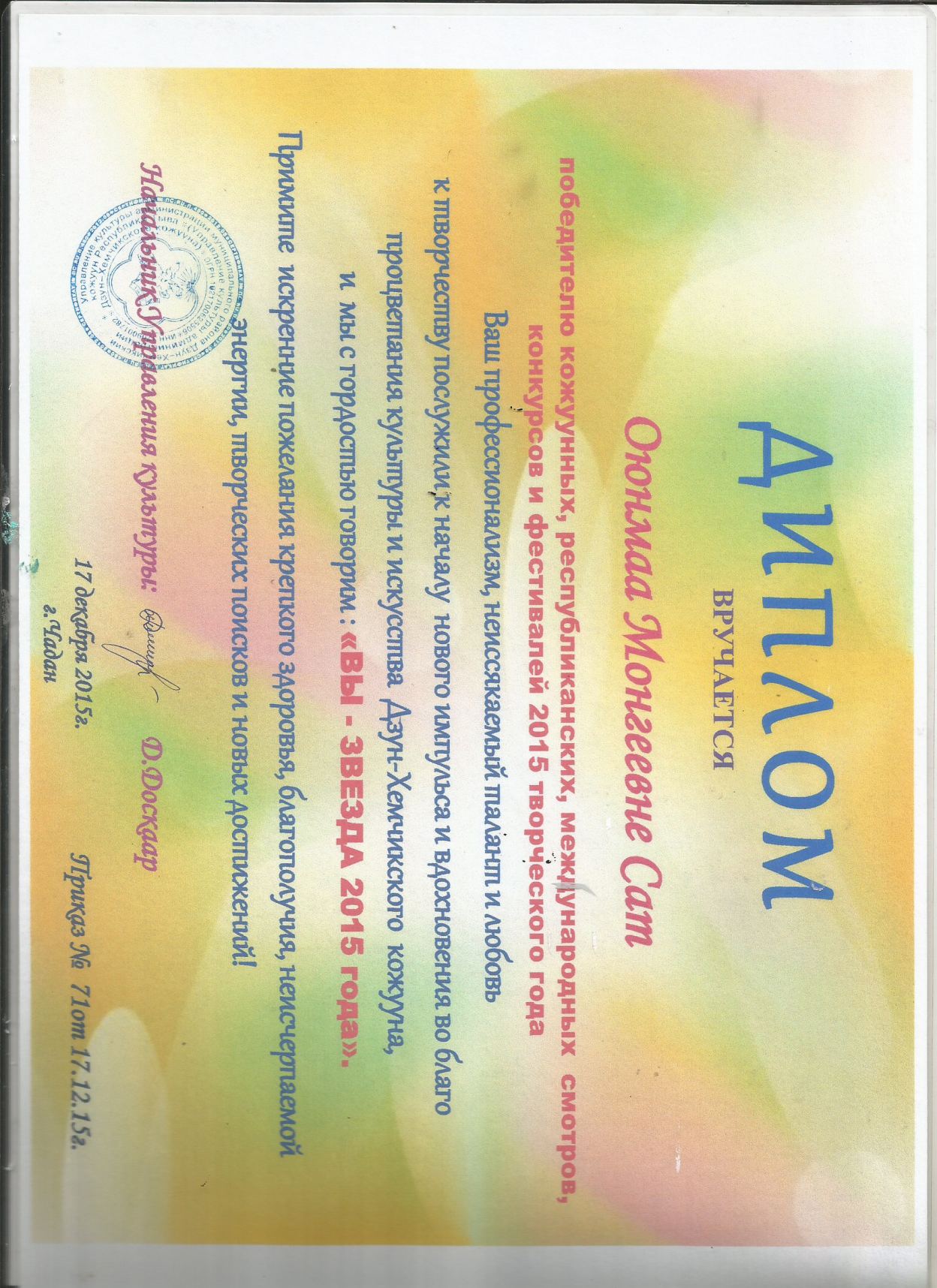 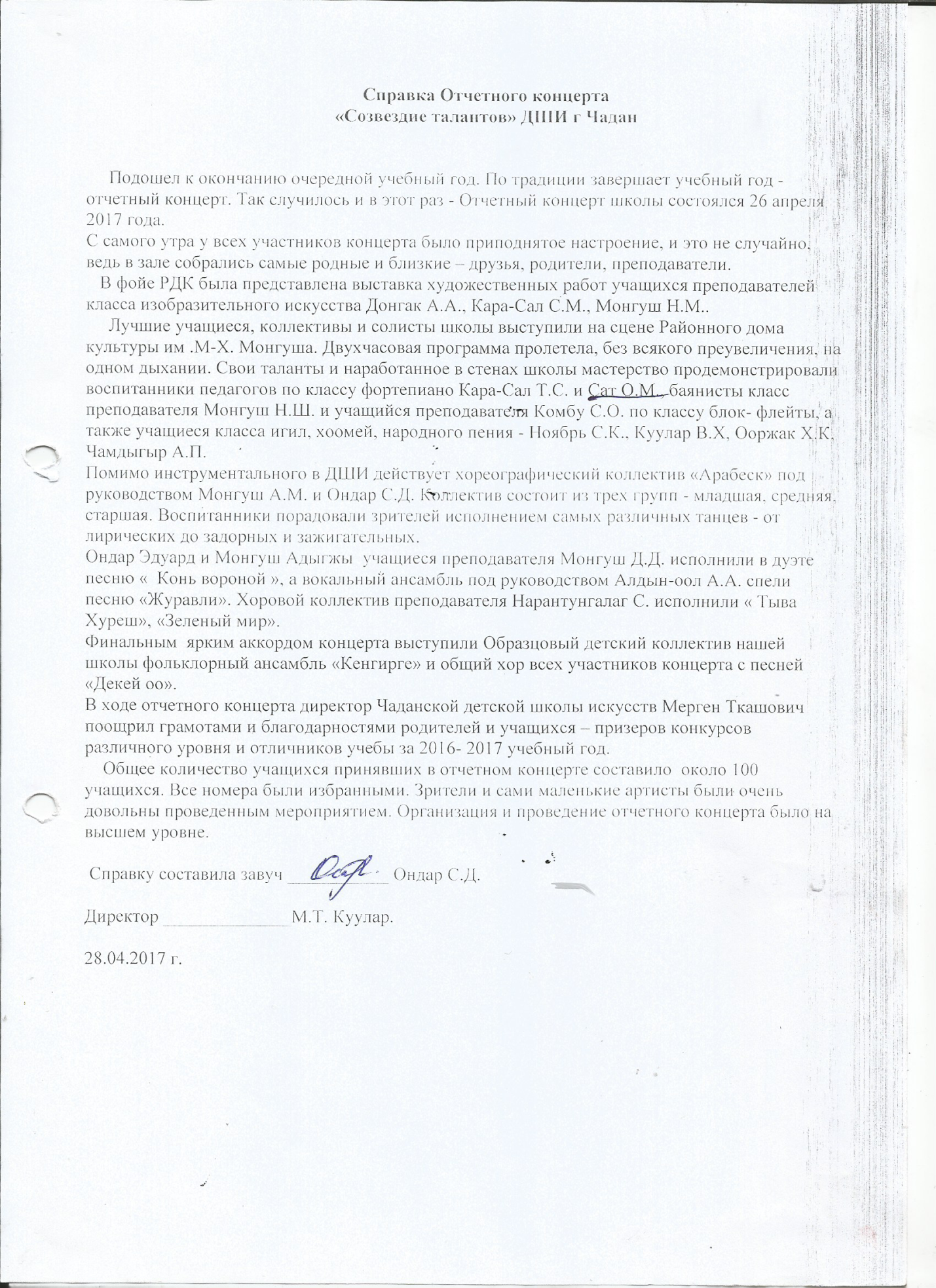 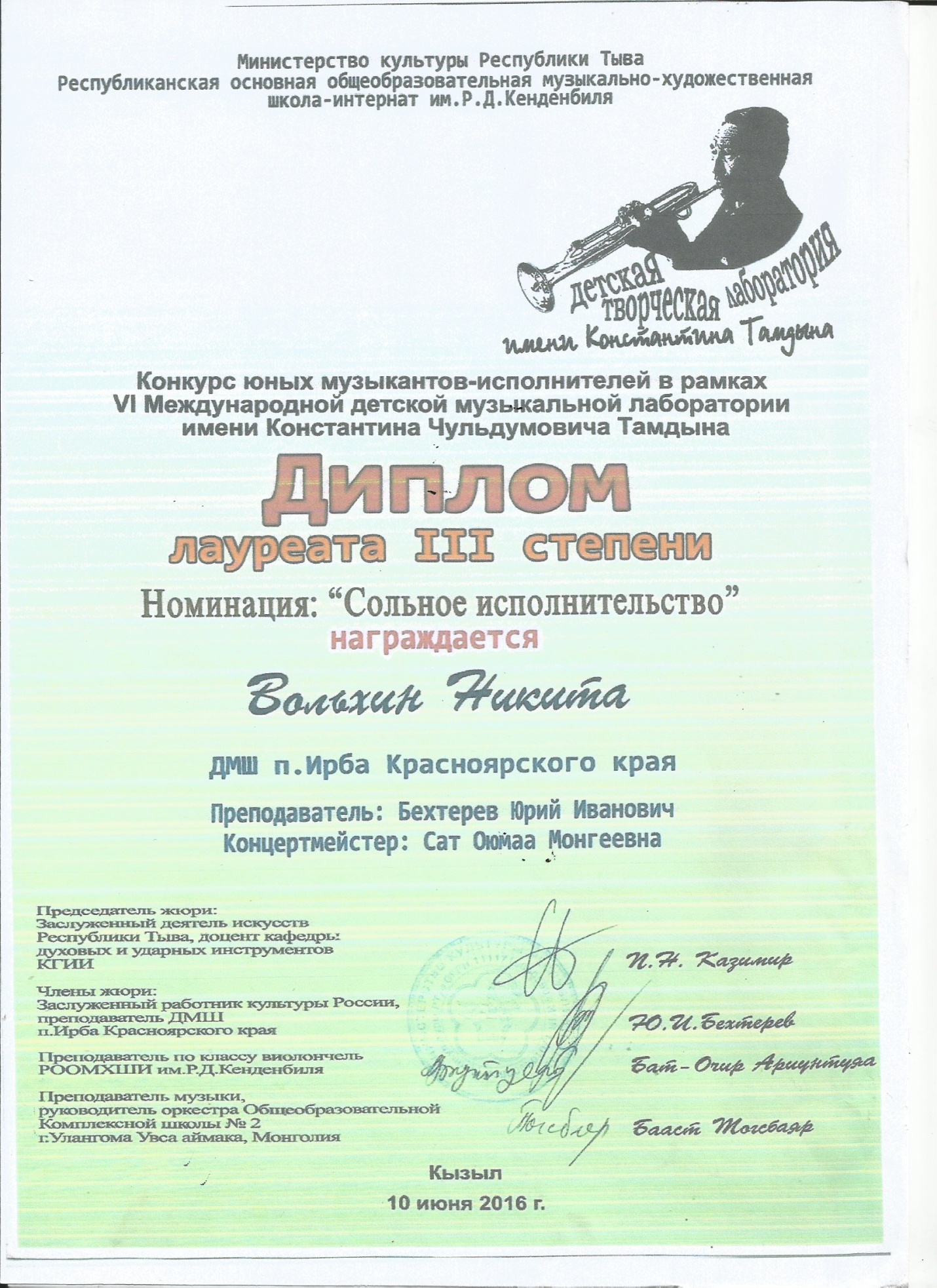 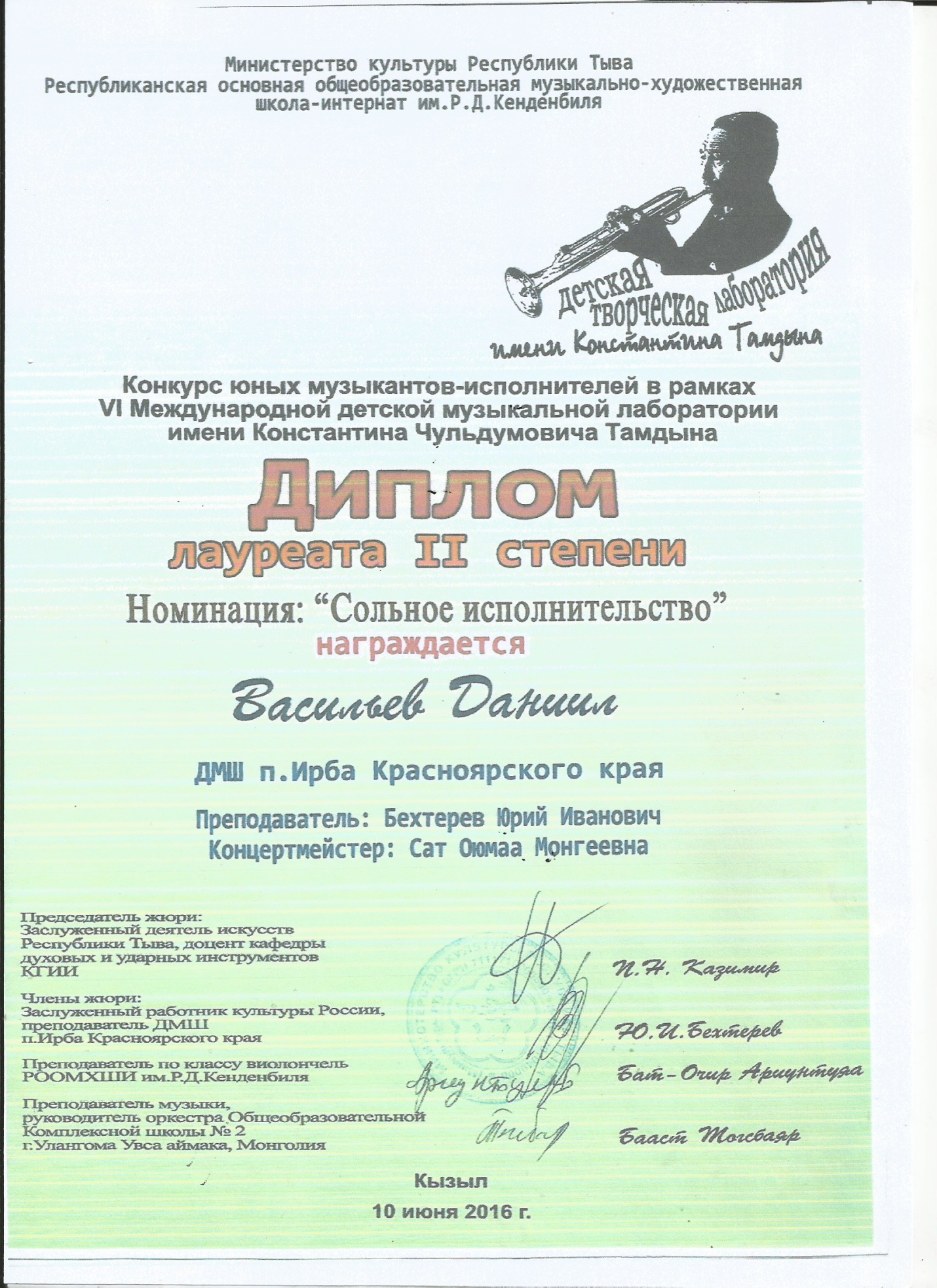 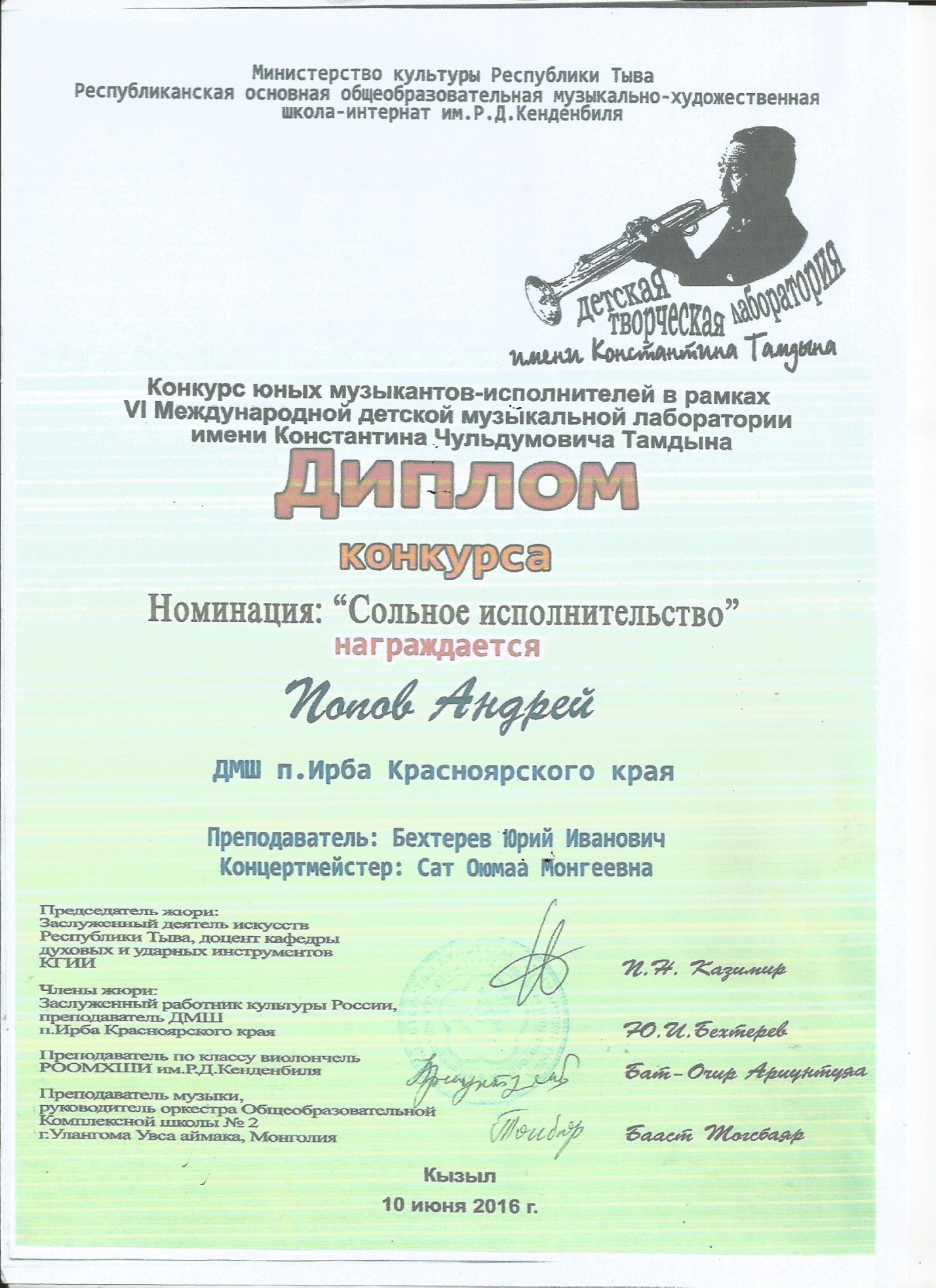 